Callao, 11 de Agosto del 2021Señor:Presente.-	Con fecha 11 de Agosto del 2021 se ha expedido la siguiente Resolución:RESOLUCIÓN DE consejo de ESCUELA DE POSGRADO Nº 303-2021-CEPG-UNAC.- Bellavista, Callao, 11 de Agosto del 2021.- EL consejo de ESCUELA DE POSGRADO DE LA UNIVERSIDAD NACIONAL DEL CALLAO.-                                                                                         Visto el punto de agenda 6. Referente a la aprobación del  PROYECTO “SEMINARIO TALLER VIRTUAL “FORMACIÓN DE COMITÉS DE CALIDAD PARA EL DESARROLLO DEL PROCESO DE AUTOEVALUACIÓN CON FINES DE ACREDITACIÓN NACIONAL ANTE SINEACE”, PRESENTADO POR LA OFICINA DE CALIDAD ACADEMICA Y ACREDITACION EPG, para su revisión y aprobación en Consejo de Escuela de Posgrado.CONSIDERANDO:	Que, el Artículo 191° del Estatuto de la UNAC, establece que: “... La Escuela de Posgrado es una unidad de formación académica y de gestión. Está integrada por los docentes de las Unidades de Posgrado y por los estudiantes de Diplomado, Maestría y Doctorado… (Sic)”Que, el Artículo 205º del Estatuto de la UNAC, establece que: “…El Director de la Escuela de Posgrado tiene las siguientes atribuciones, numeral 205.3. Dirigir administrativa y académicamente la Escuela de Posgrado.Que, visto la propuesta del PROYECTO: SEMINARIO TALLER VIRTUAL “FORMACIÓN DE COMITÉS DE CALIDAD PARA EL DESARROLLO DEL PROCESO DE AUTOEVALUACIÓN CON FINES DE ACREDITACIÓN NACIONAL ANTE SINEACE, los miembros del Consejo de Escuela de Posgrado de la Universidad Nacional del Callao, acordaron por unanimidad la aprobación del referido;	Que, mediante D.S. Nº 008-2020-SA y D.S. Nº 044-2020-PCM se declara Estado de Emergencia Sanitaria y Estado de Emergencia Nacional respectivamente a consecuencia del brote del COVID-19. Asimismo, mediante D.U. N° 026-2020, publicado el 15 de marzo del 2020 se establece la aplicación del trabajo remoto, como medida excepcional y temporal para prevenir la propagación del COVID-19, contemplado también en la resolución N° 068-2020-CU del 25 de marzo de 2020, se aprueba la modificación del lugar de la prestación de servicios de docentes y administrativos de la UNAC.Que, teniendo la documentación sustentatoria y estando a lo acordado por el Consejo de la Escuela de Posgrado de la Universidad Nacional del Callao, en su Sesión Ordinaria de fecha 11 de Agosto del 2021, y en uso de las atribuciones que le confiere el Artículo 196° numeral 196.6 del Estatuto de la Universidad Nacional del Callao;RESUELVE:1°	APROBAR el  PROYECTO: SEMINARIO TALLER VIRTUAL “FORMACIÓN DE COMITÉS DE CALIDAD PARA EL DESARROLLO DEL PROCESO DE AUTOEVALUACIÓN CON FINES DE ACREDITACIÓN NACIONAL ANTE SINEACE, PRESENTADO POR LA OFICINA DE CALIDAD ACADEMICA Y ACREDITACION EPG, el cual se anexa y forma parte de la presente resolución.2°	ELEVAR la presente resolución al Sr. Rector para para que se sirva poner en consideración y aprobación del Consejo Universitario.
3º	TRANSCRIBIR, la presente resolución a las Unidades de Posgrado e interesados para conocimiento y fines pertinentes.Regístrese, comuníquese y cúmplase.(FDO.): Dra. ARCELIA OLGA ROJAS SALAZAR.- Directora de la Escuela de Posgrado.- Sello.(FDO.): Dra. MERCEDES LULILEA FERRER MEJÍA.- Secretaria Académica.- SelloLo que transcribo a usted para los fines pertinentes.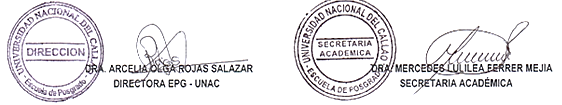 